TESDA-OP-AS-04-F01      Rev. No. 01 – 07/21/21TECHNICAL EDUCATION AND SKILLS DEVELOPMENT AUTHORITYPROCUREMENT TRACKING SHEETALTERNATIVE METHODS OF PROCUREMENT:  SHOPPING/SMALL VALUE PROCUREMENTa. Office/Division: ___________________________________b. Procurement Category:  ____________________________     (i.e.  Common-Use Supplies, Consumables (Ink), Construction Supplies, Printing, etc.) c. Requisition and Issue Slip No.: _______________________    (if applicable)d. Purchase Request  (PR) No.: _______________________e. Procurement Mode: _______________________Note:  Please do not detach.  Return to Procurement Division/Unit/Focal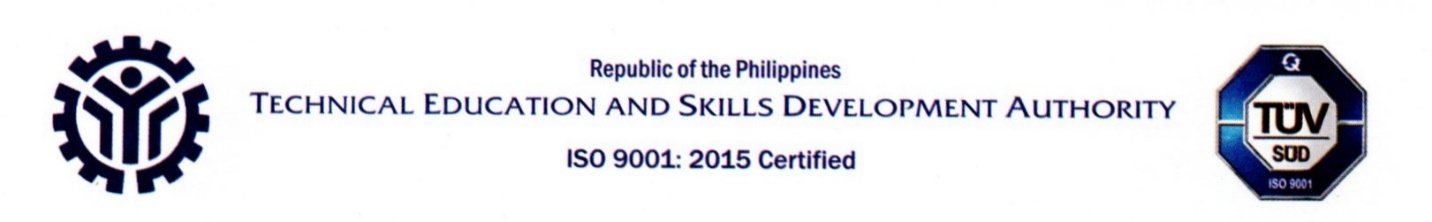                                                                                                                               TESDA-OP-AS-04-F02        Rev. No. 01 – 07/21/21REQUEST FOR QUOTATIONThe Technical Education and Skills Development Authority (TESDA) – ___, through its (BAC/Procurement Division/FASD), intends to procure ____(Item)_______ , which will be undertaken in accordance with Section ____ (Method of Procurement)  of the 2016 Revised Implementing Rules and Regulations of Republic Act No. 9184.Please quote your best offer for the item/s described herein subject to the terms and conditions provided in the last page of this RFQ. Submit your quotation duly signed by you or your duly authorized representative not later than (date) at (time) through email at (email ad).Interested suppliers are required to submit copies of the following as per Annex “H” of the 2016 Revised IRR  of Republic Act No. 9184 along with your quotation/proposal:PhilGEPS Registration NumberMayor’s/Business PermitIncome/Business Tax Return (for ABC above P500K)Omnibus Sworn Statement (for ABC above P50K) Open quotations may be submitted manually at the ________(office address)________ or through facsimile at fax no. __________ or email at _____________ in pdf format.  For further queries, you may contact us at telephone no. _____________ or email address at __________________                      				 __________________________________                     Name and Signature of Authorized Official                                Designation	 TESDA-OP-AS-04-F03	 Rev. No. 01 - 07/21/21PRICE QUOTATION FORM									                 Date : ______________________________________________________________________________________________________________________________________Sir/Madam :After having carefully read and accepted the Terms and Conditions, I/we submit our quotation/s for the item/s as follows:PQF Page 1Terms and ConditionsBidders shall provide correct and accurate information required in this form.Bidders may quote for any or all of the items.Price quotation/s must be valid for a period of thirty (30) calendar days from the date of submission.Price quotation/s, to be denominated by Philippine Peso shall include all taxes, duties, and or levies payable.Quotations exceeding the Approved Budget for the Contract shall be rejected.Award of contract shall be made to the lowest quotation which complies with the technical specifications, and other terms and conditions stated herein.Any interlineations, erasures or overwriting shall be valid only if they are signed or initialed by you or any of your duly authorized representative/s.The item/s shall be delivered according to the requirements in the Technical Specifications.TESDA shall have the right to inspect and/or to test the goods to confirm their conformity to the technical specifications.Liquidated damages equivalent to one tenth of one percent (0.001) of the value of the goods not delivered within the prescribed delivery period shall be imposed per day of delay.  TESDA shall rescind the contract once the cumulative amount of liquidated damages reaches ten percent (10%) of the amount of the contract, without prejudice to other courses of action and remedies open to it.PQF Page 2TESDA-OP-AS-04-F04        Rev. No. 01 – 07/21/21ABSTRACT OF PRICE QUOTATIONDate : ________________TESDA-OP-AS-04-F05    Rev. No. 00 – 03/01/17PROCUREMENT MONITORING REPORTTESDA Region ___As of _________________*Source of Funds – Regular MOOE/Capital Outlay/Others (SSP/Trust Fund)No.ProcessFormTimelineResponsible Office/ PersonDate & TimeDate & TimeRemarks/ CommentsInitialsNo.ProcessFormTimelineResponsible Office/ PersonReceivedAction CompletedRemarks/ CommentsInitials1Receive PR from the end-userPR1 – 2 daysBAC/ Procurement Division/Unit/ Focal1Check the completeness of the specifications of indicated in the PRPR1 – 2 daysBAC/ Procurement Division/Unit/ Focal1If not complete/unclear, return PR to the end-user.PR1 – 2 daysBAC/ Procurement Division/Unit/ Focal1If the specifications are complete/clear, indicate PR No.PR1 – 2 daysBAC/ Procurement Division/Unit/ Focal2Check if the requested supplies and materials or equipment are within the approved Annual Procurement Plan (APP)PR1 – 2 daysBAC/ Procurement Division/Unit/ Focal2If within the approved APP, proceed to next stepPR1 – 2 daysBAC/ Procurement Division/Unit/ Focal2if not, return to end-user for preparation and submission of supplemental APPPR1 – 2 daysBAC/ Procurement Division/Unit/ Focal3Conduct Price Monitoring to determine Approved Budget for the Contract (ABC)PR/ PMS1 dayBAC/ Procurement Division/Unit/ Focal3Prepare the Request for Quotation (RFQ) with Price Quotation Form (PQF)RFQ/PQF1 dayBAC/ Procurement Division/Unit/ Focal4Post  the RFQ in the PhilGEPS website, website of the Procuring Entity and at any conspicuous place reserved for the purpose in the premises of the Procuring Entity, if ABC is above Php50,000.00.RFQ3 days min – 9 days max (Using the PhilGEPS System)BAC/ Procurement Division/Unit/ Focal4Sends the RFQ to at least three (3) suppliers of known qualificationsRFQ1 dayBAC/ Procurement Division/Unit/ Focal No.ProcessFormTimelineResponsible Office/ PersonDate & TimeDate & TimeRemarks/ CommentsInitials No.ProcessFormTimelineResponsible Office/ PersonReceivedAction CompletedRemarks/ CommentsInitials5Prepare Abstract of Price Quotations upon receipt of at least three (3) quotations within the prescribed deadline.  For SVP, receipt of at least one (1) quotation is sufficient to proceed with the evaluation thereof.APQ1 dayBAC/ Procurement Division/Unit/ Focal5  Check the completeness and validity of the documentary requirements of the supplier with the Lowest Calculated QuotationAPQ1 dayBAC/ Procurement Division/Unit/ Focal5Approve the Abstract of Price Quotation with the Lowest Calculated and Responsive QuotationAPQEnd-User/HoPE6Prepare Purchase Order/Job Order (PO/JO)PO/ JO1 dayBAC/ Procurement Division/Unit/ Focal7Release PO/JO with attachments to the end-user for preparation of the Obligation Request and Status (ORS)PO/ JO1 dayBAC/ Procurement Division/Unit/ Focal7Prepare and processes the Obligation Request and Purchase Order/Job Order PO/ JO/ ORSEnd-user/ Budget Division/Accounting Division/Approving Authority/ FASD7Receive approved Purchase Order/Job OrderPO/ JO/ ORS1 dayBAC/ Procurement Division/Unit/ Focal 8Provide the winning supplier copy of the approved PO/JO for conformePO/ JO1 dayProcurement Division/Unit/ Focal8Supplier delivers goods within 7 days or services within 15 to 30 daysPO/ JO1-7 days(PO)15-30 days (JO)Procurement Division/Unit/ Focal9Inspect and accept deliveriesIARInspector9Inspect and accept deliveriesIAR1 dayProcurement Division/Unit/ Focal10Prepare RIS/ICS/PAR for the issuance of delivered goods to end-users/requesting office/sRIS/ICS/ PAR1 dayProcurement Division/Unit/ FocalNo.ProcessFormTimelineResponsible Office/ PersonDate & TimeDate & TimeRemarks/ CommentsInitialsNo.ProcessFormTimelineResponsible Office/ PersonReceivedAction CompletedRemarks/ CommentsInitialsIssue goods/services to end-users/requesting office/s1 dayProcurement Division/Unit/ FocalTotal No. of DaysTotal No. of DaysTotal No. of DaysTotal No. of DaysTotal No. of DaysTotal No. of DaysTotal No. of DaysTotal No. of Days> Without posting for PR Php50,000.00 and below> Without posting for PR Php50,000.00 and below> Without posting for PR Php50,000.00 and below> Without posting for PR Php50,000.00 and below> Without posting for PR Php50,000.00 and below> Without posting for PR Php50,000.00 and below> Without posting for PR Php50,000.00 and below> Without posting for PR Php50,000.00 and below Purchase Order10 -17 days Job Order24 – 40 days > With PhilGEPS Posting for PR above Php50,000.00 > With PhilGEPS Posting for PR above Php50,000.00 > With PhilGEPS Posting for PR above Php50,000.00 > With PhilGEPS Posting for PR above Php50,000.00 > With PhilGEPS Posting for PR above Php50,000.00 > With PhilGEPS Posting for PR above Php50,000.00 > With PhilGEPS Posting for PR above Php50,000.00 > With PhilGEPS Posting for PR above Php50,000.00  Purchase Order12 - 25 days Job Order26 - 42 daysDate:RFQ No. :PR No :Name of Business/ Company :Address :	Tax Identification No.:PhilGEPS Registration No.:No.ITEM/TECHNICAL SPECIFICATIONSQTY.UNITAPPROVED BUDGET FOR THE CONTRACT(in Peso)OFFEROFFEROFFEROFFERNo.ITEM/TECHNICAL SPECIFICATIONSQTY.UNITAPPROVED BUDGET FOR THE CONTRACT(in Peso)Compliance with the Technical Specifications (please check)Compliance with the Technical Specifications (please check)PRICE OFFERREMARKSNo.ITEM/TECHNICAL SPECIFICATIONSQTY.UNITAPPROVED BUDGET FOR THE CONTRACT(in Peso)YESNOPRICE OFFERREMARKS[   ][   ][   ][   ][   ][   ][   ][   ][   ][   ][   ][   ][   ][   ][   ][   ][   ][   ][   ][   ][   ][   ][   ][   ][   ][   ][   ][   ][   ][   ][   ][   ][   ][   ][   ][   ][   ][   ][   ][   ][   ][   ][   ][   ][   ][   ]Name of Business/CompanySignature over Printed NameOffice Telephone/Fax No.Mobile No.Email addressPR No.:End-UserItem No.Article/DescriptionArticle/DescriptionArticle/DescriptionArticle/DescriptionArticle/DescriptionArticle/DescriptionArticle/DescriptionArticle/DescriptionName of Supplier/Amount of BidName of Supplier/Amount of BidName of Supplier/Amount of BidName of Supplier/Amount of BidName of Supplier/Amount of BidName of Supplier/Amount of BidName of Supplier/Amount of BidName of Supplier/Amount of BidName of Supplier/Amount of BidName of Supplier/Amount of BidLowest Calculated and Responsive QuotationItem No.Qty.Unitfor Bids and Awards Committeefor Bids and Awards Committeefor Bids and Awards Committeefor Bids and Awards Committeefor Bids and Awards Committeefor Bids and Awards Committeefor Bids and Awards Committeefor Bids and Awards Committeefor Bids and Awards Committeefor Bids and Awards Committeefor Bids and Awards Committeefor Bids and Awards Committeefor Bids and Awards Committeefor Bids and Awards Committeefor Bids and Awards Committeefor Bids and Awards Committeefor Bids and Awards Committeefor Bids and Awards Committeefor Bids and Awards Committeefor Bids and Awards Committee            After considering the quotations received from the suppliers for the articles listed above, the undersigned hereby certifies that the shaded price opposite each item is reasonable and the lowest obtainable in the market at the time of purchase.            After considering the quotations received from the suppliers for the articles listed above, the undersigned hereby certifies that the shaded price opposite each item is reasonable and the lowest obtainable in the market at the time of purchase.            After considering the quotations received from the suppliers for the articles listed above, the undersigned hereby certifies that the shaded price opposite each item is reasonable and the lowest obtainable in the market at the time of purchase.            After considering the quotations received from the suppliers for the articles listed above, the undersigned hereby certifies that the shaded price opposite each item is reasonable and the lowest obtainable in the market at the time of purchase.            After considering the quotations received from the suppliers for the articles listed above, the undersigned hereby certifies that the shaded price opposite each item is reasonable and the lowest obtainable in the market at the time of purchase.            After considering the quotations received from the suppliers for the articles listed above, the undersigned hereby certifies that the shaded price opposite each item is reasonable and the lowest obtainable in the market at the time of purchase.            After considering the quotations received from the suppliers for the articles listed above, the undersigned hereby certifies that the shaded price opposite each item is reasonable and the lowest obtainable in the market at the time of purchase.            After considering the quotations received from the suppliers for the articles listed above, the undersigned hereby certifies that the shaded price opposite each item is reasonable and the lowest obtainable in the market at the time of purchase.            After considering the quotations received from the suppliers for the articles listed above, the undersigned hereby certifies that the shaded price opposite each item is reasonable and the lowest obtainable in the market at the time of purchase.            After considering the quotations received from the suppliers for the articles listed above, the undersigned hereby certifies that the shaded price opposite each item is reasonable and the lowest obtainable in the market at the time of purchase.            After considering the quotations received from the suppliers for the articles listed above, the undersigned hereby certifies that the shaded price opposite each item is reasonable and the lowest obtainable in the market at the time of purchase.            After considering the quotations received from the suppliers for the articles listed above, the undersigned hereby certifies that the shaded price opposite each item is reasonable and the lowest obtainable in the market at the time of purchase.            After considering the quotations received from the suppliers for the articles listed above, the undersigned hereby certifies that the shaded price opposite each item is reasonable and the lowest obtainable in the market at the time of purchase.            After considering the quotations received from the suppliers for the articles listed above, the undersigned hereby certifies that the shaded price opposite each item is reasonable and the lowest obtainable in the market at the time of purchase.Prepared by:Prepared by:Prepared by:Prepared by:Recommended by:Recommended by:Approved by:Procurement FocalProcurement FocalProcurement FocalProcurement FocalBAC ChairpersonBAC ChairpersonBAC Vice - ChairpersonBAC Vice - ChairpersonBAC Vice - ChairpersonBAC Vice - ChairpersonBAC Vice - ChairpersonAuthorized SignatoryBAC MemberBAC MemberBAC MemberBAC MemberBAC MemberBAC MemberBAC MemberBAC MemberBAC MemberBAC MemberBAC MemberBAC Memberwith Delegation of Authoritywith Delegation of Authoritywith Delegation of Authoritywith Delegation of Authoritywith Delegation of Authoritywith Delegation of Authoritywith Delegation of Authoritywith Delegation of Authoritywith Delegation of Authoritywith Delegation of Authoritywith Delegation of Authoritywith Delegation of Authoritywith Delegation of Authoritywith Delegation of Authoritywith Delegation of Authoritywith Delegation of Authoritywith Delegation of Authoritywith Delegation of Authoritywith Delegation of Authoritywith Delegation of AuthorityPrepared by:Prepared by:Prepared by:Prepared by:Checked by:Checked by:Checked by:Checked by:Approved by:Approved by:Approved by:Approved by:Approved by:Approved by:Noted by:Noted by:Procurement FocalProcurement FocalProcurement FocalProcurement FocalUnit HeadUnit HeadUnit HeadUnit HeadDivision HeadDivision HeadDivision HeadDivision HeadDivision HeadDivision HeadEnd-userEnd-userProcurement Program/ ProjectPMO/End-UserMode of ProcurementPURCHASE REQUESTPURCHASE REQUESTPhilGEPs Posting/RFQPhilGEPs Posting/RFQPhilGEPs Posting/RFQSource of Funds *No. of Quota-tions ReceivedDate of APQWinning SupplierPURCHASE/JOB ORDERPURCHASE/JOB ORDERPURCHASE/JOB ORDERPURCHASE/JOB ORDERPURCHASE/JOB ORDERDATEDATEDATEDATEProcurement Program/ ProjectPMO/End-UserMode of ProcurementDate ReceivedNo.Date PublishedClosing DateABCSource of Funds *No. of Quota-tions ReceivedDate of APQWinning SupplierNo.DateAmountApproval DateDate Served and Acknow- ledged by the supplierDeliveryInspectionAcceptanceIssuance